TOBB   19.  TÜRKÇE   KONUŞAN  GİRİŞİMCİLER PROGRAMI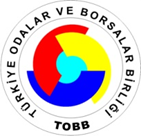 09 Mayıs 2016    Pazartesi - AnkaraÜlkelerden gelen konukların gün boyu havaalanında karşılanması ve otele yerleştirme12.30-13.30	Öğle Yemeği-  Gür Kent Otel (erken gelen konuklar için) 19.30-21.30	Akşam yemeği ve konaklama Gür Kent Otelde-Ankara10 Mayıs 2016   Salı - Ankara08.30-10.30	Anıtkabir’in ziyaret edilmesi, çelenk koyma töreninin icrası ve müzenin                          gezilmesi,11.00-12.30	Yurtdışı Türkler ve Akraba Topluluklar Başkanlığını ziyaret 12.30-13.30	Öğle Yemeği (YTB ev sahipliğinde)14.00-16.30	50. Hizmet Yılı Plaket Töreni- TOBB 17.00-19.00	ARMADA Alışveriş Merkezini ziyaret19.00-21.00	TOBB “72. Genel Kurula Hoş Geldiniz” açık büfe- kokteyl davetine katılım                        JW Marriott Hotel21.30    	Konaklama Gür Kent Otelde - Ankara       11 Mayıs 2016      Çarşamba - Ankara08.00-13.00	TOBB’un 72. Genel Kuruluna katılım 13.30-14.30	Öğle Yemeği- Genel Kurul Salonu14.30-17.30	TOBB’un 72. Genel Kurul çalışmaları17.30-19.00	EIF 2016 Sondaj Fuarı’nı ziyaret                       ATO Congresium Uluslararası Kongre ve Sergi Sarayı19.30-20.30	Ankara Ticaret Borsasını ziyaret ve Et Borsası tesislerinin gezilmesi20.30-21.30	Akşam Yemeği (Ankara Ticaret Borsası ev sahipliğinde)22.00		Konaklama Gür Kent Otelde –Ankara12 Mayıs 2016      Perşembe  – AnkaraToplantı Yeri: TOBB Merkez Bina- Şefik Tokat Salonu 10.00-12.00     Programın Açılışı-TOBB Genel Sekreteri  		 Kurum temsilcilerinin konuşması (Dışişleri Bakanlığı,  MEB, TİKA,                          KOSGEB,   TÜRKSOY)12.00- 12.30	OSTİM  tanıtımı (TOBB)12.30- 13.30    Öğle yemeği (TOBB)13.30-14.30	TOBB hakkında genel sunuş 14.30-15.00   	 Online Bilgi Hizmetleri ve İşbirliği Ağlarının Tanıtımı15.00-16.00	TOBB’un uluslararası faaliyetleri 16.30-17.00	Yunus Emre Vakfının tanıtılması17.30-18.30	TOBB Başkanı ile Görüşme ve Sertifika Töreni 22.00		Akşam yemeği ve konaklama Gür Kent Otelde –Ankara13 Mayıs 2016     Cuma - Ankara09.00-12.30    OSTİM Organize Sanayi Bölgesini ziyaret ve fabrika gezileri yapılması12.45-13.45	Cumhurbaşkanlığı Külliyesi Millet Camisi14.00-14.45	Öğle yemeği-TOBB	 15.00-17.00    Ankara Ticaret Odasını ziyaret ve ikili iş görüşmeleri yapılması                        (TO ev sahipliğinde SO ve TB üyelerinin katılımıyla)17.30-18.00	TOBB ETÜ ziyareti ve üniversitenin tanıtımı18.00-20.00	TOBB-Ekonomi ve Teknoloji Üniversitesinde Sunum : Girişimcilik Nedir”  		 Yrd. Doç. Dr. Hakkı Arda TOKAT20.30-21.30	 Akşam yemeği ve konaklama  Gür Kent Otelde –Ankara14 Mayıs 2016 Cumartesi  - Polatlı11.00-12.00	Polatlı Ticaret Borsasını  ziyaret  ve iş birliği imkanları hakkında                           bilgilenme  12.30-13.30	Öğle Yemeği - Polatlı Ticaret Borsası ev sahipliğinde (Polatlı TO katılımıyla 14.00- 15.30   Lisanslı Depo tesisini ziyaret                         Dua Tepe Ziyareti (Kurtuluş Savaşı Anıtı)  15.30- 17.00	Gordion Antik Kenti ve Kral Midas Tümülüsünü ziyaret17.00-20.00     Polatlı  Ticaret Odasını  ziyaret ve sektör temsilcileri ile görüşme21.00-22.00	Akşam yemeği ve konaklama Gür Kent Otelde-Ankara15 Mayıs 2016 Pazar - Ankara10.00-17.00	Rehber eşliğinde şehir gezisi  (Kurtuluş Savaşı Müzesi, Ankara Kalesi, Atatürk                          Evi, Estergon  Kalesi, Altın Köy  vb.)13.00-14.00	Öğle Yemeği- Kent Otel17.00.-21.00	Kocaeli’ne otobüs ile gidiş21.30-22.30	Akşam Yemeği ve  konaklama Hampton Hilton Otelde-Kocaeli 16 Mayıs 2016 Pazartesi - Kocaeli 09.30-12.00	Kocaeli Ticaret Odasını ziyaret, iş birliği imkanları hakkında bilgilenme                          ve sektör temsilcileri ile tanışma12.00-13.00	Öğle Yemeği (Kocaeli Ticaret Odası ev sahipliğinde)13.30-14.30	Kocaeli Sanayi Odasını ziyaret14.30-16.30    İkili iş görüşmeleri yapılması (Kocaeli Sanayi Odası ev sahipliğinde TO  üyelerinin de katılımıyla)16.30-18.00	Fabrika ziyaretleri yapılması  (Ford Ziyareti) 18.00-19.30	Çevre gezisi yapılması (Hızır Reis Denizaltı Müzesi, Gayret Gemi Müzesi),                         Mehmetçik Parkı vb)19.30-21.00	Akşam yemeği (Kocaeli Sanayi Odası ev sahipliğinde)22.00	 	Konaklama Hampton Hilton Otelde-Kocaeli17 Mayıs 2016   Salı - Gebze 10.00–11.30    Gebze Ticaret Odasını ziyaret iş birliği imkanları hakkında bilgilenme  12.00- 13.30    Öğle yemeği (Gebze Ticaret Odası ev sahipliğinde)14.00–16.00    İkili iş görüşmeleri yapılması - Gebze Organize Sanayi Bölge Müdürlüğü 16.30-18.30	Fabrika ziyaretleri yapılması-OSB 19.00-21.00	Otobüsle İstanbul’a yolculuk 21.30-22.30    Akşam yemeği ve konaklama Bilek Otelde, İstanbul 18 Mayıs 2016    Çarşamba - İstanbul11.30-13.00	İstanbul Sanayi Odasını ziyaret ve iş birliği imkanları hakkında                         bilgilenme  	13.00-14.00    Öğle Yemeği (İSO ev sahipliğinde) 14.30-17.00	Sultanahmet Meydanı, tarihi bölge gezisi17.30-20.00	İstanbul Ticaret Borsasını ziyaret ve akşam yemeği21.00		Konaklama Bilek Otelde  – İstanbul  19 Mayıs 2016    Perşembe - İstanbul10.00-17.00	Fuar ve/veya iş yeri ziyaretleri -EVTEKS 2016   -         22. İstanbul Ev Tekstili Fuarı-LOGIST EURASIA  2016  7.Lojistik Endüstrisi, Taşımacılık Teknolojileri Fuarı13.00-14.00    Öğle yemeği Bilek Otelde -İstanbul  14.30-17.00	Miniatürk ve  Eyüp Sultan ziyareti  17.30-19.30	Boğaz turu 20.30-21.30	Akşam yemeği ve konaklama Bilek Otelde – İstanbul  20 Mayıs 2016   Cuma - İstanbulGün boyu ülkelere dönüşler